The theme for Catholic Education Week 2022 is The Way of the Gospel, which is based on Archbishop Peter A Comensoli’s Pastoral Letter for Pentecost 2021 Take the Way of the Gospel.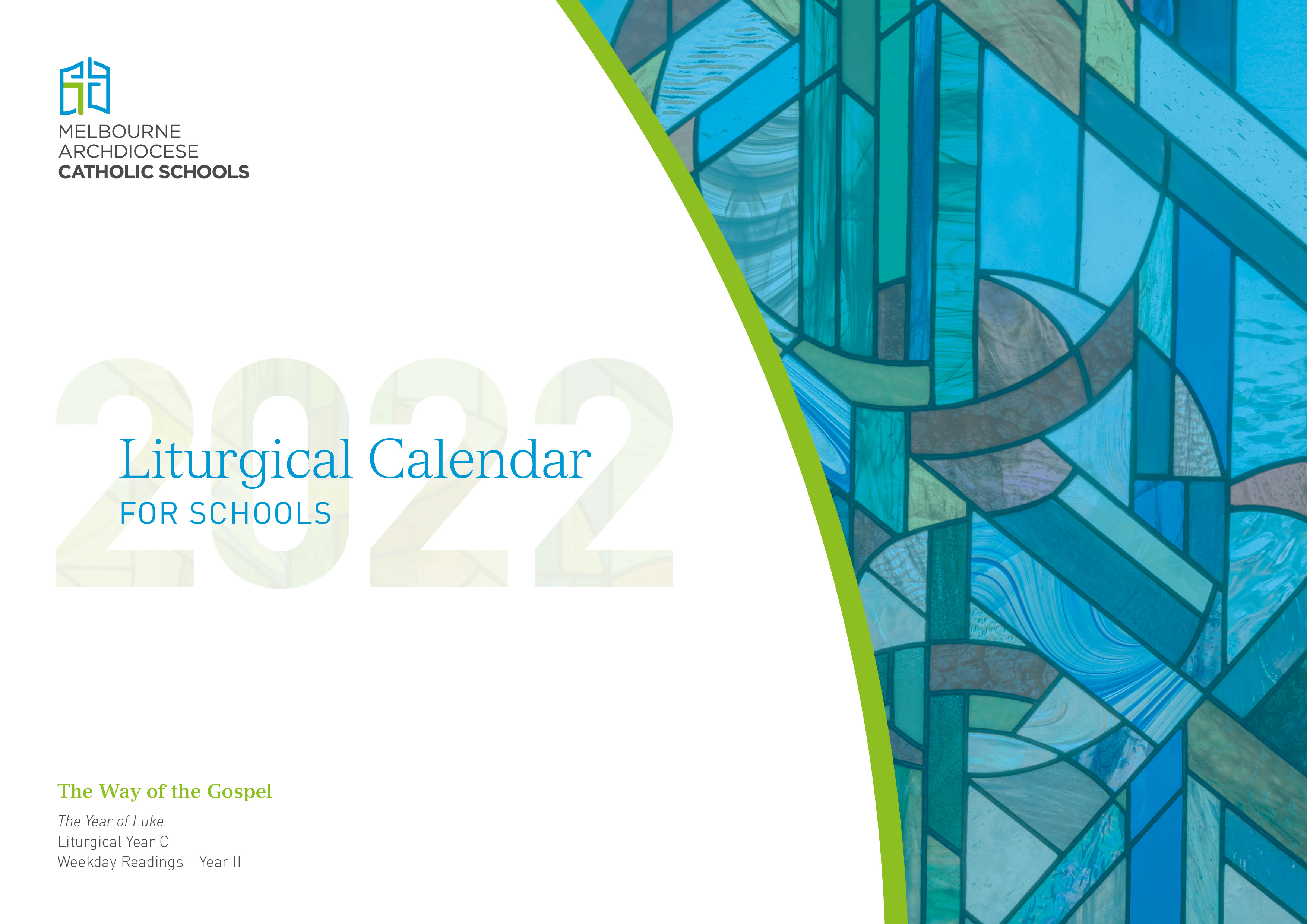 The Way of the Gospel challenges us to find the living Christ in our midst, and to respond and adapt to the questions that are asked in each generation:How might our local communities of faith continue to address the missionary call of the gospel into the future?How might we invite people into the fullness of the gospel of life, and do so with a sense of vibrancy and vitality?Other useful calendarsLiturgy Brisbane: Liturgical calendarsAustralian Catholic Bishops Conference: CalendarCaritas Australia: Social justice calendars Australian Catholics: Catholic Teacher CalendarAustralian Catholic Bishops Conference and Office for Justice, Ecology and Peace: calendarOur Community: Calendar of key events Harmony Week: Calendar of Cultural and Religious DatesFaith Communities Council of Victoria: Multifaith CalendarHow to readSolemnitiesLiturgical memorials, feast days and Catholic eventsSchool dates and public holidaysMulticultural, interfaith and secular dates*Note: For access to the teacher resources included in this calendar, please ensure you are already logged into the CEVN website.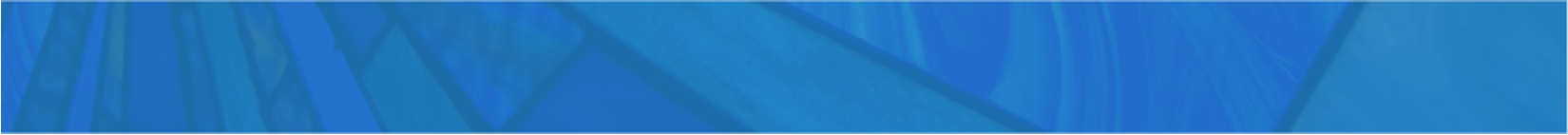 WeekSundayGospelSpecial dates for this weekSpecial dates for this weekTeacher resources*Term 1
Friday 28 January – Friday 8 April 2022. (Easter Triduum 15 April – 17 April 2022)Term 1
Friday 28 January – Friday 8 April 2022. (Easter Triduum 15 April – 17 April 2022)Term 1
Friday 28 January – Friday 8 April 2022. (Easter Triduum 15 April – 17 April 2022)Term 1
Friday 28 January – Friday 8 April 2022. (Easter Triduum 15 April – 17 April 2022)Term 1
Friday 28 January – Friday 8 April 2022. (Easter Triduum 15 April – 17 April 2022)Term 1
Friday 28 January – Friday 8 April 2022. (Easter Triduum 15 April – 17 April 2022)123 January3rd Sunday in Ordinary TimeGreenLuke 1: 1–4, 4: 14–21Jesus announces the fulfilment of Isaiah.24 Jan     25 Jan     26 Jan     27 Jan     28 Jan     Saint Francis De SalesInternational Day of EducationThe Conversion of Paul the ApostleAustralia Day Saints Timothy and Titus, Saint Angela MericiSaint Thomas AquinasRESourcePrayer HubLiturgy Help Link Celebrating the sacraments resourcesPrayer for the beginning of the school year230 JANUARY4th Sunday in Ordinary Time GreenLuke 4: 21–30No prophet gains acceptance in his own hand.31 Jan     1 Feb     1–7 Feb2 Feb     3 Feb     4 Feb     5 FebStudents return to schoolChinese New YearWorld Interfaith Harmony Week    The Presentation of the LordWorld Wetlands DaySaint Ansgar, Saint BlaiseInternational Day of Human Fraternity Saint AgathaOrdinary Time36 February5th Sunday in Ordinary TimeGreenLuke 5: 1–11An abundance of fish are caught by Simon.8 Feb8 Feb      10 Feb11 Feb11 FebSaint Jerome EmilianiSaint Josephine BakhitaInternational Day of Prayer and Awareness Against Human Trafficking Saint ScholasticaOur Lady of LourdesWorld Day of the SickJustice and Peace Office: Feast Day of St Josephine BakhitaWorld Day of the Sick: Vatican messages413 February6th Sunday in Ordinary TimeGreenLuke 6: 17, 20–26The beginning of the Sermon on the Plain (Mount).13 Feb14 FebAnniversary of the apology to Australia’s Indigenous peoplesSaints Cyril and Methodius520 February7th Sunday in Ordinary TimeGreenLuke 6: 27–38Love your enemy.20 Feb21 Feb22 Feb23 FebWorld Day of Social JusticeInternational Mother Language DayThe Chair of Saint Peter the ApostleSaint PolycarpWorld Day of Social JusticeTerm 1 (continued)Term 1 (continued)Term 1 (continued)Term 1 (continued)Term 1 (continued)Term 1 (continued)627 February8th Sunday in Ordinary TimeGreenLuke 6: 39–45Take the plank from your eye.1 Mar     2 Mar     3 Mar     4 Mar     Shrove TuesdayZero Discrimination DayAsh WednesdayWorld Wildlife DayWorld Day of PrayerThe Season of LentCaritas Australia: Project CompassionWorld Day of Prayer Australia 76 MARCH1st Sunday of LentViolet Luke 4: 1–13Jesus is tempted in the desert.7 Mar8 Mar     9 MarSaints Perpetua and FelicitySaint John of GodInternational Women’s DaySaint Frances of RomeThe Sacrament of Penance813 MARCH2nd Sunday of LentViolet Luke 9: 28–36Jesus is transfigured before Peter, James and John.14 Mar     14–18 March  17 Mar 18 Mar     19 Mar     Labour Day Catholic Education WeekSolemnity of Saint Patrick (Mass at St Patrick’s Cathedral)Saint Cyril of JerusalemSaint Joseph, Spouse of the Blessed Virgin MaryCatholic Education Week 2022        ‘Take the Way of the Gospel’Explore St Patrick’s Cathedral, Melbourne920 MARCH3rd Sunday of LentViolet Luke 13: 1–9The parable of the fig tree.21 Mar   22 Mar     23 Mar     25 Mar     National Harmony DayWorld Water DaySaint Turibius of Mogrovejo The Solemnity of the Annunciation of the Lord The Annunciation of the Lord1027 MARCH4th Sunday of LentViolet Luke 15: 1–3, 11–32The parable of the prodigal son.2 Apr2 Apr     World Autism Awareness DaySaint Francis of Paola113 APRIL5th Sunday of LentViolet John 8: 1–11The Pharisees confront Jesus with an adulteress.4 Apr      5 Apr      7 Apr7 AprSaint IsidoreSaint Vincent FerrerSaint John Baptist de la SalleWorld Health DayTerm 1 (continued)Term 1 (continued)Term 1 (continued)Term 1 (continued)Term 1 (continued)Term 1 (continued)HOLY WEEKHOLY WEEKHOLY WEEKHOLY WEEKHOLY WEEKHOLY WEEKSchool Holidays10 APRILPalm Sunday Of The Passion Of The LordRedLuke 22: 14 – 23: 56	The Passion of our Lord Jesus Christ.10 Apr    Palm Sunday of the Passion of the LordThe Easter Triduum14 APRILHoly Thursday of the Lord’s SupperRedJohn 13: 1–15Jesus washes the feet of his disciples.14 Apr     Thursday of Holy Week – Mass of SolemnityThe Lord’s SupperTriduum LinkThe Easter Triduum15 APRILFriday of the Passion of the Lord RedJohn 18: 1 – 19: 42The Passion narrative.15 Apr     15–23 Apr    Friday of the Passion of the Lord (Good Friday)Jewish PassoverStations of the Cross – Stations of the Forest (Care for Creation)The Easter Triduum16–17 APRILThe Easter VigilWhiteLuke 24: 1–12The women find the tomb empty.16 Apr     The Easter Vigil in the Holy NightEaster SaturdaySchool Holidays17 APRILEaster Sunday of the resurrection of the lordWhite John 20: 1–9Mary Magdalene finds the tomb empty; Peter sees and believes.orMark 16: 1–7The women meet an angel at the empty tomb.orLuke 24: 13–35Their eyes were opened when he broke the bread.17 Apr   18 Apr     19 Apr     20 April     21 Apr     22 Apr     23 Apr     Easter Sunday of the Resurrection of the LordEaster MondayEaster TuesdayEaster WednesdayEaster ThursdayEaster FridayEaster SaturdayEaster Sunday of the Resurrection of the LordThe Season of EasterWeekSundayGospelSpecial dates for this weekSpecial dates for this weekTeacher resourcesTerm 2
Tuesday 26 April – Friday 24 June Term 2
Tuesday 26 April – Friday 24 June Term 2
Tuesday 26 April – Friday 24 June Term 2
Tuesday 26 April – Friday 24 June Term 2
Tuesday 26 April – Friday 24 June Term 2
Tuesday 26 April – Friday 24 June 124 April2nd Sunday of Easter(Divine Mercy)WhiteJohn 20: 19–31Doubting Thomas.24 Apr   25 Apr   26 Apr   27 Apr    28 Apr    29 Apr30 Apr    Orthodox EasterANZAC DAYStudents return to schoolSaint Mark, EvangelistSaint Louis Grignion de MontfortSaint Peter ChanelSaint Catherine of SienaSaint Pius VThe Season of EasterANZAC Day Commemoration Service 21 MAY3rd Sunday of Easter WhiteJohn 21: 1–19Jesus questions Peter.1 May    2 May    3 May Saint Joseph the Worker International Workers DaySaint AthanasiusThe Feasts of Saints Philip and JamesSt Joseph the Worker Feast and International Workers Day38 MAY4th Sunday of EasterWhiteJohn 10: 27–30The gift of eternal life.8 May10 May   12 May   13 May   14 May   Mother’s DayWorld Day of Prayer for VocationsSaint John De AvilaSaints Nereus and AchilleusOur Lady of FatimaThe Feast of Saint Matthias415 MAY5th Sunday of EasterWhiteJohn 13: 31–35Jesus issues a new commandment, love one another.15–21 May 15 May 18 May    20 May    21 May    CatholicCare Family Week  (National Families Week)International Day of FamiliesSaint John ISaint Bernadine of SienaWorld Day for Cultural Diversity for Dialogue and DevelopmentCatholicCare Victoria: Family Week522 MAY6th Sunday of EasterWhiteJohn 14: 23–29Jesus leaves peace as his farewell.24 May    25 May    26 May    27 May27 May – 3 June  The Solemnity of Our Lady, Help of ChristiansDay of Prayer for the Church in ChinaSaint Gregory VIISaint Mary Magdalene de Pazzi Saint BedeSaint Philip NeriNational Sorry DaySaint Augustine of CanterburyNational Reconciliation WeekA Reconciliation Week PrayerTerm 2 (continued)Term 2 (continued)Term 2 (continued)Term 2 (continued)Term 2 (continued)Term 2 (continued)629 MAYSolemnity of The Ascension of the LordWhiteLuke 24: 46–53Jesus commissions the eleven and ascends to heaven.29 May – 4 June 29 May      31 May      1 Jun      2 Jun      3 Jun      Week of Prayer for Christian UnityWorld Communications DayThe Visitation of the Blessed Virgin MarySaint JustinSaints Marcellinus and PeterThe Memorial of Saint Charles Lwanga and companions75 JUNEPentecost SundayRedJohn 20: 19-23Jesus promises the disciples the Paraclete.5 Jun6 Jun9 Jun      11 Jun      Pentecost SundayWorld Environment DaySaint BonifaceMary, Mother of the ChurchSaint Ephrem Saint BarnabusThe Sacrament of ConfirmationTogether At One Altar: Sacraments of Initiation812 JUNESolemnity of The Most Holy TrinityWhiteJohn 16: 12–15The Spirit will guide the Apostles to all truth.12 Jun13 Jun13 Jun      World Day Against Child LabourSaint Anthony of Padua Queen’s BirthdayThe Most Holy Trinity919 JuneSolemnity of the Most Holy Body and Blood of Christ (Corpus Christi)WhiteLuke 9: 11–17Jesus feeds the five thousand.19–25 Jun20 Jun	 21 Jun	 22 Jun      23 Jun      24 Jun	       25 June     Refugee WeekWorld Refugee DaySaint Aloysius GonzagaSaints John Fisher and Thomas MoreSaint Paulinius of NolaSolemnity of the Most Sacred Heart of JesusFeast of the Immaculate Heart of MarySolemnity of the Nativity of Saint John the BaptistThe Most Holy Body and Blood of Christ (Corpus Christi)EucharistTogether At One Altar: The Last Supper and the Mass Together At One Altar: Participation in the Celebration of Eucharist The Most Sacred Heart of Jesus Term 2 (continued)Term 2 (continued)Term 2 (continued)Term 2 (continued)Term 2 (continued)Term 2 (continued)School Holidays26 June13th Sunday in Ordinary TimeGreenLuke 9: 51–62You cannot look back at your hand to the plough.27 Jun	 28 Jun     29 Jun      30 Jun      Saint Cyril of AlexandraSaint IrenaeusSolemnity of Saints Peter and PaulThe Feast of the First Martyrs of the Holy Roman Church     School Holidays3 July14th Sunday in Ordinary TimeGreenLuke 10: 1-12, 17-20Jesus sends forth the seventy two.3–8 Jul     3 Jul      4 Jul      5 Jul      6 Jul      7 Jul      9 Jul      NAIDOC Week Saint Thomas, ApostleSaint Elizabeth of PortugalSaint Anthony ZaccariaSaint Maria GorettiBlessed Peter To RotSaint Augustine Zhao Rong NAIDOC Week teaching guidesAboriginal Catholic Ministry VictoriaWeekSundayGospelSpecial dates for this weekSpecial dates for this weekTeacher resourcesTerm 3 Monday 11 July – Friday 16 SeptemberTerm 3 Monday 11 July – Friday 16 SeptemberTerm 3 Monday 11 July – Friday 16 SeptemberTerm 3 Monday 11 July – Friday 16 SeptemberTerm 3 Monday 11 July – Friday 16 SeptemberTerm 3 Monday 11 July – Friday 16 September110 July15th Sunday in Ordinary TimeApostleship of the SeaGreenLuke 10: 25–37The Good Samaritan.10 Jul     11 Jul 13 Jul     14 Jul     15 Jul	16 Jul     Apostleship of the SeaStudents return to schoolSaint BenedictSaint HenrySaint Camillus de LellisSaint BonaventureOur Lady of Mount Carmel219 July16th Sunday in Ordinary TimeGreenLuke 10: 38–42Jesus eats at the home of Martha and Mary.20 Jul     21 Jul     22 Jul     23 Jul     Saint ApollinarisSaint Laurence of BrindisiSaint Mary MagdaleneSaint Bridget324 July17th Sunday in Ordinary TimeWorld Day for Grandparents and the ElderlyGreenLuke 11: 1–13Jesus teaches the disciples to pray.24 Jul     25 Jul	26 Jul     29 Jul	30 Jul     World Day for Grandparents and the ElderlySaint James, ApostleSaints Joachim and AnneSaints Martha, Mary and LazarusSaint Peter ChrysologusInternational Day of FriendshipWorld Day Against Trafficking in PersonsPrayer for World Day for Grandparents and the ElderlyAustralian Catholic Religious Against Trafficking in Humans431 JULY18th Sunday in Ordinary TimeGreenLuke 12: 13–21Parable of the rich man with a good harvest.31 Jul	 1 Aug	 2 Aug      3 Aug	4 Aug	6 Aug	6 Aug	Saint Ignatius of LoyolaSaint Alphonsus LiguoriSaint Eusebius of VercelliSaint Peter Julian EymardSaint DominicSaint John VianneyThe Transfiguration of the LordHiroshima DayTerm 3 (continued)Term 3 (continued)Term 3 (continued)Term 3 (continued)Term 3 (continued)Term 3 (continued)57 August19th Sunday in Ordinary TimeGreenLuke 12: 32–48Be as servants, wide awake at the return of their master.8 Aug9 Aug	10 Aug11 Aug12 Aug     13 Aug     14 AugSolemnity of Saint Mary of the Cross (MacKillop)International Day of the World’s Indigenous PeoplesSaint Teresa Benedicta of the CrossSaint LawrenceSaint ClareSaint Jane Frances de ChantalInternational Youth DaySaints Pontian and HippolytusSaint Maximilian KolbePraying with Saint Mary of the Cross 614 August20th Sunday in Ordinary TimeGreenLuke 12: 49–53Jesus tells his disciples he has come for division.15 Aug	16 Aug     19 Aug     20 Aug	20–26 Aug21 Aug	Solemnity of the Assumption of the Blessed Virgin Mary Saint Stephen of HungarySaint John EudesWorld Humanitarian DaySaint BernardChildren’s Book WeekSaint Pius XThe Assumption of the Blessed Virgin Mary721 August21st Sunday in Ordinary TimeGreenLuke 13: 22–30It is difficult to enter the kingdom of God.22 Aug	23 Aug     24 Aug	25 Aug     27 Aug	The Queenship of the Blessed Virgin MarySaint Rose of LimaSaint BartholomewSaints Louis and Joseph of CalasanzSaint MonicaThe Queenship of the Blessed Virgin Mary828 AUGUST22nd Sunday in Ordinary TimeGreenLuke 14: 1, 7–14Humble yourself and be exalted.28 Aug	29 Aug  September  1 Sep     3 Sep	 Social Justice SundaySaint AugustineThe Passion of Saint John the BaptistSeason of CreationWorld Day of Prayer for the Care of CreationSaint Gregory the GreatSocial Justice Sunday Season of CreationTerm 3 (continued)Term 3 (continued)Term 3 (continued)Term 3 (continued)Term 3 (continued)Term 3 (continued)94 SEPTEMBER23rd Sunday in Ordinary TimeGreenLuke 14: 25–33Disciples must renounce all possessions.4–7 Sep        4 Sep	 5–11 Sep8 Sep8 Sep 9 Sep      National Catholic Education Commission Conference (NCEC) ‘The Future is Listening’Father’s DayNAPCAN National Child Protection WeekThe Nativity of the Blessed Virgin MaryInternational Literacy DaySaint Peter ClaverNational Catholic Education Commission (NCEC) Conference – ‘The Future is Listening’ The Nativity of the Blessed Virgin Mary1011 September24th Sunday in Ordinary TimeGreenLuke 15: 1–32Parable of the prodigal son.11 Sep     12 Sep     13 Sep     14 Sep	 15 Sep	 16 Sep	 17 Sep     Safeguarding SundayThe Most Holy Name of MarySaint John ChrysostomThe Exaltation of the Holy CrossOur Lady of SorrowsSaints Cornelius and CyprianSaint Robert BellarmineSaint Hildergard of BingenSchool Holidays18 September25th Sunday in Ordinary TimeGreenLuke 16: 1–13Parable of the wise manager.20 Sep 21 Sep		23 Sep	Saints Andrew Kim Taegon and Paul Chong Hassan and companionsSaint MatthewInternational Day of PeaceSaint Pius of Pietrelcina (Padre Pio)School Holidays25 September26th Sunday in Ordinary TimeGreenLuke 16: 19–31Parable of the rich man and Lazarus.25 Sep – 27 Sep25 Sep     27 Sep     28 Sep     29 Sep     30 Sep	 1 Oct	 Rosh Hashanah – the Jewish New Year Migrant and Refugee SundaySaint Vincent de PaulSaint WenceslausSaint Lawrence Ruiz and companions Saints Michael, Gabriel and RaphaelSaint JeromeSaint Thérèse of LisieuxInternational Day for Older Persons Migrant and Refugee SundayWeekSundayGospelSpecial dates for this weekSpecial dates for this weekTeacher resourcesTerm 4 Monday 3 October – Tuesday 20 DecemberTerm 4 Monday 3 October – Tuesday 20 DecemberTerm 4 Monday 3 October – Tuesday 20 DecemberTerm 4 Monday 3 October – Tuesday 20 DecemberTerm 4 Monday 3 October – Tuesday 20 DecemberTerm 4 Monday 3 October – Tuesday 20 December12 October27th Sunday in Ordinary TimeGreenLuke 17: 5–10The apostles ask for increased faith.October 3 Oct4 Oct4–5 Oct5 Oct6 Oct7 OctWorld Mission MonthStudents return to schoolSaint Francis of AssisiYom Kippur (Jewish)World Teachers DaySaint BrunoOur Lady of the RosaryPrayer before exams29 October28th Sunday in Ordinary TimeGreenLuke 17: 11–19Jesus cures ten lepers, one returns with thanks.10 Oct11 Oct14 Oct15 Oct16 Oct World Mental Health DaySaint John XXIIISaint Callistus ISaint Teresa of Jesus (Avila)World Food Day316 October29th Sunday in Ordinary TimeGreenLuke 18: 1–8The widow and the irreligious judge.17 Oct18 Oct 19 Oct  22 Oct  International Day for the Eradication of PovertySaint Ignatius of AntiochSaint LukeSaints John de Brebeuf and Isaac JoguesSaint Paul of the CrossSaint John Paul IICatholic Australia: Anti-Poverty Week423 October30th Sunday in Ordinary TimeGreenLuke 18: 9–14Those who humble themselves will be exalted.23 Oct  24 Oct   28 OctWorld Mission DayDiwali (Hinduism)Saints Simon and JudeCatholic Mission website 530 OCTOBER 31st Sunday in Ordinary TimeGreenLuke 19: 1–10Jesus enters the house of Zacchaeus.1 Nov     1 Nov	2 Nov	 3 Nov     4 Nov	 6–12 NovThe Solemnity of All SaintsMelbourne Cup DayThe Commemoration of all the Faithful Departed (All Souls Day)Saint Martin de PorresSaint Charles BorromeoNational Vocation Awareness WeekThe Solemnity of All Saints Commemoration of All the Faithful Departed (All Souls’ Day)Term 4 (continued)Term 4 (continued)Term 4 (continued)Term 4 (continued)Term 4 (continued)Term 4 (continued)66 November32nd Sunday in Ordinary TimeGreenLuke 20: 27–38The Sadducees try to put Jesus in conflict with Moses.9 Nov10 Nov	11 Nov	12 NovThe Dedication of the Lateran BasilicaSaint Leo the GreatRemembrance DaySaint Martin of ToursSaint JosaphatRemembrance Day713 November33rd Sunday in Ordinary TimeGreenLuke 21: 5–19Patiently endure the trials you are sure to face for Jesus.13 Nov     15 Nov     16 Nov     17 Nov    18 Nov    World Day of the PoorSaint Albert the GreatSaint Margaret of ScotlandSaint GertrudeSaint Elizabeth of HungaryDedication of the Basilicas of Saints Peter 
and PaulWorld Day of the Poor: Vatican messages 820 NovemberSolemnity of Our Lord Jesus Christ, King of the UniverseWhiteLuke 23: 35–43The Crucifixion.20 Nov    21 Nov	22 Nov    23 Nov    24 Nov    25 Nov    Universal Children’s Day, World Youth DayPresentation of the Blessed Virgin MarySaint CeciliaSaint Clement ISaint ColumbanSaint Andrew Dũng-Lạc and companionsSaint Catherine of AlexandraInternational Day for the Elimination of Violence Against Women Our Lord Jesus Christ, King of the UniverseAdvent Begins Advent Begins Advent Begins Liturgical Year ALiturgical Year ALiturgical Year A927 NOVember(LITURGICAL YEAR A BEGINS)1st Sunday of AdventVioletMatthew 24: 37–44The Lord is coming when you least expect.30 Nov    3 Dec	Saint AndrewSaint Francis XavierInternational Day of People with DisabilityThe Season of AdventTerm 4 (continued)Term 4 (continued)Term 4 (continued)Term 4 (continued)Term 4 (continued)Term 4 (continued)104 December2nd Sunday of AdventVioletMatthew 3: 1–12John the Baptist begins to preach in the desert.6 Dec     7 Dec	8 Dec	9 Dec     10 Dec Saint NicholasSaint AmbroseSolemnity of the Immaculate Conception of the Blessed Virgin MarySaint Juan Diego CuauhtlatoatzinInternational Human Rights DayOur Lady of LoretoThe Immaculate Conception of the Blessed Virgin Mary1111 December3rd Sunday of AdventViolet or roseMatthew 11: 2–11John asks ‘Are you the one who is to come?’12 Dec     13 Dec     14 DecOur Lady of GuadalupeSaint LucySaint John of the Cross1218 December4th Sunday of AdventVioletMatthew 1: 18–24An angel visits Joseph, who takes Mary as his wife.18–26 Dec  18 Dec24 Dec    Hanukkah (Judaism)International Migrants DayChristmas VigilEnd of School YearEnd of School YearEnd of School YearEnd of School YearEnd of School YearEnd of School YearSchoolHolidays25 DecemberThe Nativity of the LordWhiteJohn 1: 1–18The beginning of John’s Gospel.25 Dec    26 Dec    26 Dec27 Dec    28 Dec    29 Dec    30 Dec    31 Dec    The Nativity of the Lord (Christmas Day)Saint StephenBoxing DaySaint JohnThe Holy InnocentsFifth day in the Octave of ChristmasSaint Thomas BecketThe Holy Family of Mary and JosephSeventh day in the Octave of ChristmasSaint Sylvester IThe Season of Christmas 